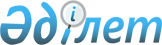 О присвоении наименования безымянной улицеРешение акима аульного округа Тонкерис Шиелийского района Кызылординской области от 19 июня 2015 года N 15. Зарегистрировано Департаментом юстиции Кызылординской области 13 июля 2015 года N 5050      В соответствии с Законом Республики Казахстан от 23 января 2001 года "О местном государственном управлении и самоуправлении в Республике Казахстан" и Законом Республики Казахстан от 8 декабря 1993 года "Об административно-территориальном устройстве в Республике Казахстан", заключением Кызылординской областной ономастической комиссии от 24 апреля 2015 года № 1 аким Тонкерисского сельского округа Шиелийского района РЕШИЛ:

      1.  Присвоить безымянной улице "18 квартал" в селе Шегена Кодаманова Тонкерисского сельского округа Шиелийского района имя "Байдусен Таркешов".

      2.  Контроль за исполнением настоящего решения возложить на ведущего специалиста государственного учреждения "Аппарат акима Тункерисского сельского округа" Н. Аскарову.

      3.  Настоящее решение вводиться в действие по истечении десяти календарных дней после дня первого официального опубликования.


					© 2012. РГП на ПХВ «Институт законодательства и правовой информации Республики Казахстан» Министерства юстиции Республики Казахстан
				
      Аким Тонкерисского сельского округа

Аширбеков М.
